 MATEMÁTICAA ISADORA COMPROU 6 SAQUINHOS DE PIPOCA. DEU 3 SAQUINHOS DE PIPOCA PARA A VITÓRIA. QUANTOS SAQUINHOS DE PIPOCA SOBRARAM PARA A NANDA?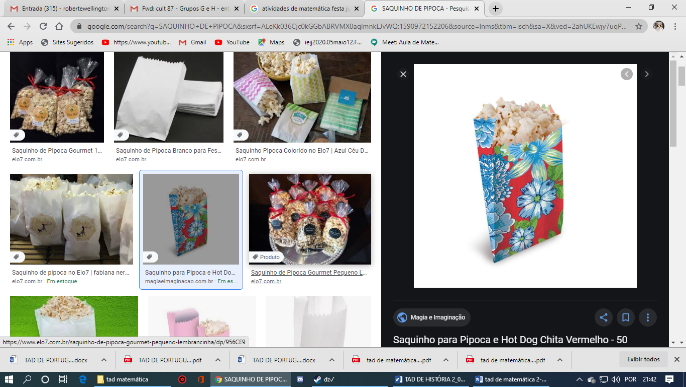 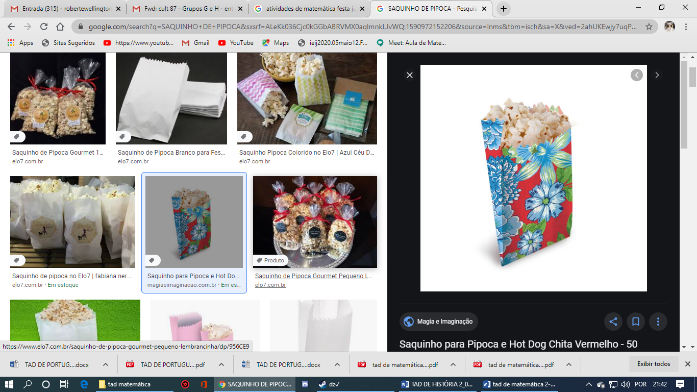 RESPOSTA: FRANCISCO COMEU OS SEUS 6 SAQUINHOS DE PIPOCA MAIS 2 SAQUINHOS DE PIPOCA DA LÍVIA. QUANTOS SAQUINHOS DE PIPOCA O LUCAS COMEU AO TODO?RESPOSTA:PENSAMENTO MATEMÁTICOPENSAMENTO MATEMÁTICO